Publicado en Madrid el 07/05/2021 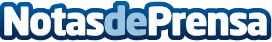 Deudafix Abogados cancela 54.142 €, incluyendo 18.081 € con BBVA, con la Ley de Segunda OportunidadEl despacho de abogados Deudafix, número uno en soluciones legales para la solución de deudas, logra la exoneración de un cliente de Ceuta cancelando más de 54000€ de deudas, en las que se incluyen 18000€ del BBVA, logrando semanalmente exoneracionesDatos de contacto:Sandra LopezAbogada y Mediadora Concursal600 229 847Nota de prensa publicada en: https://www.notasdeprensa.es/deudafix-abogados-cancela-54-142-incluyendo-18 Categorias: Nacional Derecho Finanzas Madrid http://www.notasdeprensa.es